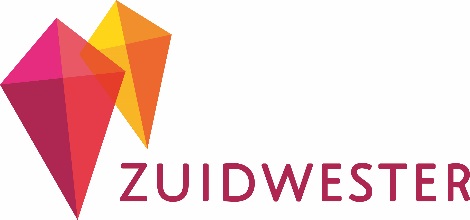 Cliëntenraadvergadering 2 juli 2019Aanwezig:	mevrouw Tromp, mevrouw Weiden, de heer en mevrouw Van de Waart,         de heer Raats, de heer Flikweert, de heer Van der Reest, mevrouw De Bruijn, mevrouw Timmer (verslag)	Afwezig:	mevr. I. CoppejansOpeningDe voorzitter mevrouw Tromp opent de vergadering en heet iedereen van harte welkom. Mevrouw Van Loon - manager administratieve bedrijfsvoeringOmdat de leden vragen en opmerkingen hebben m.b.t. de waspakketten en administratieve kosten, sluit mevr. Van Loon aan om deze te beantwoorden en toe te lichten.Welke andere waspakketten zijn er?Het overzicht van de waspakketten wordt met de volgende notulen meegestuurd. Actie secr. Als er meer was is door het ziektebeeld van de cliënt, zijn de waskosten hiervan dan ook voor ZW?Zo specifiek is het niet. Met de waspakketten hebben we een bepaald solidariteitsbeginsel. Boven een bepaald bedrag neemt ZW de kosten voor haar rekening. Dit bedrag is aanzienlijk. Zuidwester komt hierop tekort. Wordt er jaarlijks bij verwanten nagevraagd of ze een ander waspakket willen?Nee dat doet Zuidwester niet. Het waspakket kan maandelijks door de PB-er worden veranderd.Verwanten ontvangen aanmaningen van facturen die nooit gestuurd zijn en soms loopt de administratie maanden achter met de facturering;Er waren vorig jaar problemen met de facturatie. Dit lag aan de systemen maar speelt nu niet meer. Stichting Bewindvoering en Beheer Zomerland (SBB) beheert het budget van cliënten en gaat over de begroting en de uitgaven. Zuidwester factureert naar SBB als een cliënt een financieel pakket heeft. Er worden vaak correctiefacturen gestuurd;Er kwamen aanmaningen omdat er nog zorggeld geïnd moest worden. Correctiefacturen worden ook gestuurd als er een ander wasppakket gekozen is. Soms worden facturen digitaal verzonden en soms per post;Op verzoek kunnen facturen digitaal verzonden worden. Dit kan ingegeven worden in het systeem. Er worden facturen gestuurd met kleine bedragen zoals de kapper of cadeautjes op de woning terwijl de verwant zelf de bewindvoering doet;Omdat Zuidwester niet meer wil dat er aparte geldpotjes op de woning zijn, is pakket A aangemaakt. Dit wordt door SBB wel meegenomen. Daarin zitten o.a. afrekening op de woning van b.v. pizza, pakjes sigaretten, cadeautjes, kapper en ijsjes. SBB trekt dit 1 x per maand leeg op de woning. Voor deze kleine bedragen heeft ZW met SBB een samenwerkingsverband, daarom zijn de facturen van SBB gebaseerd op het logo van ZW. De regiotaxi gaat contactloos betalen invoeren, wat betekent dit voor onze cliënten? Zij hebben geen rekening/pas.
Zuidwester heeft hierover gesprekken met de Rabobank. We zijn in een verkennende fase hoe we dit in de praktijk kunnen laten werken. Mevr. Van Loon zal de CR op de hoogte houden wat er gerealiseerd wordt. Wifi/internet - Wat wordt er door Zuidwester wel/niet aangeboden?Er is een folder “wie betaalt wat?”In de woonkamer is een dataverbinding. Dit wordt door Zuidwester aangeboden. Data in de cliëntkamer is voor de cliënt. Wel is er een Wifinetwerk waar bewoners gebruik van kunnen maken. Notulen 17 april 2019Punt 10 – praktische zaken CRDe parkeerkaarten zijn na 18.00 uur niet meer nodig.De ambtenaar parkeerbeheer heeft excuses aangeboden omdat het betaald parkeren en de invalideparkeerplaatsen aan de Rommerswalestraat nog niet zijn gerealiseerd. De planning van de gemeente is om in september een inloopbijeenkomst voor de buurt te organiseren waarin uitleg wordt gegeven over de aanleg van de invalideparkeerplaatsen en het betaald parkeren. Daarna gaan ze over tot uitvoering. Punt 11 – RondvraagDhr. Raats kan nog steeds niet inloggen in het systeem voor inzage in het zorgdossier. De regiomanager vraagt dit na. Actie RMDe notulen worden goedgekeurd. Mededelingen regiomanagerOverlijden cliëntenIn de maand juni zijn 3 cliënten overleden. 2 cliënten van Schengestraat 41d en        1 cliënt van Scheldestraat 56a.Overleg met het college van Goes Op 12 juni j.l. is er een overleg geweest met de burgemeester, wethouder zorg, beleidsmedewerker zorg, adviseur openbare orde en de wijkagent om de zorgen te bespreken die het college heeft m.b.t. onze locatie/studio’s aan de ’s-Heer Hendrikskinderenstraat 48-50. Het was een goed gesprek Dit ging vooral over de overlast en delicten in de zomerperiode in 2018. De laatste 4 à 5 maanden is het daar rustiger. 1 cliënt is naar een andere regio verhuisd en 2 zijn er aan het uitstromen. Wij gaan in overleg met de buurtbewoners en de andere zorginstellingen in de directe omgeving zoals Emergis en Zeeuwse Gronden. Over 6 maanden wordt er een vervolgafspraak gepland. Stand van zaken EvertsenstraatOp 1 september zullen de 1e sleutels worden uitgereikt. Inmiddels zijn er al 13 cliënten die in aanmerking komen voor een appartement. Over de resterende appartementen zijn we in bemiddeling. Het zorgkantoor heeft de productieafspraak voor VPT (Volledig Pakket Thuis) volledig goedgekeurd. Het gaat hier om scheiden van wonen en zorg. De cliënten gaan zelf huren en Zuidwester levert de zorg. Er komen nieuwe cliënten, cliënten die al via Eigenz thuiszorgondersteuning haddenen cliënten die al bij ons woonden. Stand van zaken GZ-groepAls GZ-groep is gekeken of we meer samen kunnen en willen doen. Hiervoor is het advies naar de Raad van Toezicht gegaan. Eerst komt er een bestuurlijke fusie op1 april 2020 en daarna wordt er doorontwikkeld.Terugkoppeling BewonersraadMevr. Coppejans is afwezig vanwege een operatie. Haar herstel gaat langere tijd duren. De leden van de Bewonersraad hebben aangegeven te willen wachten totdat zij hersteld is en niet door te willen gaan met een vervangende coach. Update financiënDe financiën zijn zorgelijk, al is er een lichte verbetering zichtbaar. Door het overlijden van 3 cliënten zijn er wederom open plaatsen ontstaan.De ingezette maatregelen en afspraken blijven van kracht en dat zou betekenen dat opbrengsten en uitgaven in balans gaan komen.Toch is het ook denkbaar dat er na de zomer (nog) verregaande maatregelen nodig zijn om het tij te keren.De CR spreekt hun zorgen uit om de basiszorg omdat er veel invalkrachten zijn, dat medewerkers geen grote contracten kunnen krijgen en hoe Zuidwester personeel kan boeien en binden zodat ze niet weglopen.De RM geeft aan niet de indruk te hebben dat er personeel wegloopt. Er is geen extreme uitstroom. De uitzendkrachten hebben we de vinger op, alleen op Hendrik 48-50 niet omdat de vacature niet in te vullen is. Grotere contracten is lastig omdat dagbesteding moet krimpen. In een andere regio wordt wonen met dagbesteding gecombineerd. Wij hebben die ruimte niet. Met de ZZP-ers gaan we in gesprek waarom ze niet in loondienst willen komen. De begroting 2020 is behoorlijk uitdagend.Wat we momenteel aan het doen zijn is extra plaatsen aan het creëren op Schengestraat 41a en Scheldestraat 41a.Voortgangsgesprek regiomanager Zeeland + Raad van BestuurVoor de zomervakantie stuurt de RM de voortgangsrapportage naar de leden door. Actie RMPraktische zaken CliëntenraadVoorzitterAfgesproken wordt dat mevrouw Weiden voorzitter van de CR wordt en ook de CR-Zeeland vertegenwoordigt in de CCR. Er wordt geen secretaris benoemd. Afscheid mevrouw TrompMet een speech van dankwoorden, waardering en een cadeau van mevrouw Weiden namens de leden en de regiomanager namens Zuidwester wordt afscheid genomen van mevrouw Tromp.Zij is 18 jaar lid geweest van de Centrale Cliëntenraad van Zuidwester en ook van de Cliëntenraad van regio Zeeland. De laatste 2 jaar was zij interim voorzitter van de CR.Rondvraag Mevr. Van de WaartHoe staat het met de veiligheid op de Ossenhoofdstraat? Onlangs was er een dubbele stekker met tape gerepareerd. De leiding en facilitaire dienst hebben hier niet naar gekeken. De RM geeft aan dat de groepsleiding hiervan een melding voor reparatie moet maken in Topdesk. Dan komt er iemand van de facilitaire dienst om dit te repareren.Mevr. WeidenVanuit de CCR kwam de vraag of de CR-leden willen nadenken hoe de cliënten en verwanten betrokken kunnen worden in het proces en wat is daarvoor nodig?Dit kan door middel van een verwanten-/broer en zussendag. Als er interesse is in een evenement of een middag/avond dan kan Zuidwester dit faciliteren.Iedereen denkt hierover na. Actie CRDhr. Raats geeft aan graag een rondje Zuidwester Zeeland te willen doen om de buitenlocaties een keer te bekijken. Dit gaat gepland worden. Actie RM + secretariaatSluitingDe voorzitter sluit de vergadering en bedankt iedereen voor zijn aanwezigheid en inbreng.De volgende vergadering is op dinsdag 1 oktober 2019 om 17.30 uur. 